ՈՐՈՇՈՒՄ N 49-Ա10  ՄԱՅԻՍԻ 2023թ.ՀԱՅԱՍՏԱՆԻ ՀԱՆՐԱՊԵՏՈՒԹՅԱՆ ՍՅՈՒՆԻՔԻ ՄԱՐԶԻ ԿԱՊԱՆ ՀԱՄԱՅՆՔԻ ԱՎԱԳԱՆՈՒ ՉՈՐՐՈՐԴ ՆՍՏԱՇՐՋԱՆԻ 2023 ԹՎԱԿԱՆԻ ՄԱՅԻՍԻ 10-Ի ՉՈՐՐՈՐԴ ՆԻՍՏԻ ՕՐԱԿԱՐԳԸ ՀԱՍՏԱՏԵԼՈՒ  ՄԱՍԻՆՂեկավարվելով «Տեղական ինքնակառավարման մասին» Հայաստանի Հանրապետության օրենքի 14-րդ և 62-րդ  հոդվածներով և հաշվի առնելով Կապան համայնքի ղեկավարի առաջարկությունը, Կապան համայնքի ավագանին  որոշում է.Հաստատել Կապան համայնքի ավագանու չորրորդ նստաշրջանի 2023 թվականի մայիսի 10-ի չորրորդ նիստի օրակարգը՝      1․ Հայաստանի Հանրապետության Սյունիքի մարզի Կապան համայնքի ավագանու 2022 թվականի դեկտեմբերի 27-ի  N 199-Ն որոշման մեջ փոփոխություններ կատարելու  մասին     2․ Հայաստանի Հանրապետության Սյունիքի մարզի Կապան համայնքի ավագանու 2006 թվականի դեկտեմբերի 22-ի թիվ 71-Ա որոշումը մասնակի ուժը կորցրած ճանաչելու, «Կապանի թիվ 3 նախադպրոցական ուսումնական հաստատություն» համայնքային ոչ առևտրային կազմակերպության կանոնադրությունը նոր խմբագրությամբ հաստատելու, աշխատողների քանակը, հաստիքացուցակը և պաշտոնային դրույքաչափերը հաստատելու և գույք ամրացնելու մասին       3․ Հայաստանի Հանրապետության Սյունիքի մարզի Կապան համայնքի սեփականություն հանդիսացող հողամասի կառուցապատման իրավունքի տրամադրման պայմանագրից ծագած պարտավորությունները ներելու մասին     4․ Հայաստանի Հանրապետության Սյունիքի մարզի Կապան համայնքի սեփականություն հանդիսացող գույքը դուրս գրելու և քանդելու մասին     5․ Հայաստանի Հանրապետության Սյունիքի մարզի Կապան համայնքի Աղվանի բնակավայրի համակցված փաստաթղթերում փոփոխություն կատարելու և 0.003 հա հողամասի նպատակային նշանակությունը փոխելու մասին       6․ Գերմանիայի միջազգային համագործակցության ընկերության կողմից իրականացվող «Լավ կառավարում հանուն տեղական զարգացման Հարավային Կովկասում» ծրագրի շրջանակներում գործադրվող՝ Հայաստանի Հանրապետության  համայնքների սոցիալ-տնտեսական զարգացման դրամաշնորհային հիմնադրամի միջոցով Հայաստանի Հանրապետության համայնքներում ՄԱԿ-ի կայուն զարգացման 2030 օրակարգի և կայուն զարգացման նպատակների տեղայնացմանն ուղղված դրամաշնորհային մրցույթին մասնակցելուն և համաֆինանսավորումը ապահովելուն համաձայնություն տալու մասին    7․ Հայաստանի Հանրապետության Սյունիքի մարզի Կապան համայնքի շրջակա միջավայրի և բնակչության առողջության պահպանման 2024 թվականի ծրագիրը հաստատելու մասին8․ Հայաստանի Հանրապետության Սյունիքի մարզի Կապան համայնքի ավագանու չորրորդ նստաշրջանի հինգերորդ նիստի օրը որոշելու մասինԿողմ( 21 )`ԱՆՈՒՇ ՄԵԺԼՈՒՄՅԱՆ              __________________ԳՈՌ ԹԱԴԵՎՈՍՅԱՆ                 __________________ԶՈՐԱՅՐ ԳԱԼՍՏՅԱՆ                  __________________ՅՈՒՐԻԿ ՀԱՐՈՒԹՅՈՒՆՅԱՆ     __________________ԱՆԺԵԼԱ ԱԼԵՔՍԱՆՅԱՆ           __________________ ԱՐՇԱԿ ՀԱՐՈՒԹՅՈՒՆՅԱՆ      __________________ԱԼԵՆ ՄԱՐՏԻՐՈՍՅԱՆ              __________________ՀԱՍՄԻԿ ՄԱՐՏԻՐՈՍՅԱՆ         __________________ՏԻԳՐԱՆ ԻՎԱՆՅԱՆ                  __________________ԱՐՏՅՈՄ ՀԱՐՈՒԹՅՈՒՆՅԱՆ   __________________ՍՈՆԱ ՄԱՐՏԻՐՈՍՅԱՆ              __________________ ԱԼԵՔՍԱՆԴՐ ԳՐԻԳՈՐՅԱՆ     __________________ԱՐՏԱԿ ԽԱՉԱՏՐՅԱՆ                 __________________ԱՐՄԵՆ ՀՈՎՀԱՆՆԻՍՅԱՆ        __________________ՀԵՐՄԻՆԵ ՄԻՔԱՅԵԼՅԱՆ         __________________ԱՐԹՈՒՐ ԳԵՎՈՐԳՅԱՆ             __________________ԳԵՎՈՐԳ ԴԻՆՈՒՆՑ                  __________________ՆԱՐԻՆԵ ԳՐԻԳՈՐՅԱՆ             __________________ԺԱՆՆԱ ՎԱՐԴԱՆՅԱՆ              __________________ԱՍԱՏՈՒՐ ԱՍԱՏՐՅԱՆ                __________________ԷՐԻԿ ԿՈՍՏԱՆԴՅԱՆ                 __________________Դեմ ( 0 )Ձեռնպահ ( 0 )          ՀԱՄԱՅՆՔԻ ՂԵԿԱՎԱՐԻ                ԱՌԱՋԻՆ ՏԵՂԱԿԱԼ   __________________     ԳՈՌ ԹԱԴԵՎՈՍՅԱՆ2023թ. մայիսի 10ք. Կապան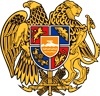 ՀԱՅԱՍՏԱՆԻ ՀԱՆՐԱՊԵՏՈՒԹՅՈՒՆ
ՍՅՈՒՆԻՔԻ ՄԱՐԶ
ԿԱՊԱՆ  ՀԱՄԱՅՆՔԻ  ԱՎԱԳԱՆԻ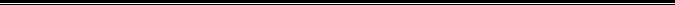 